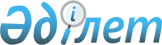 Об утверждении Правил представления органом государственных доходов уполномоченным государственным органам сведений о представленных декларациях о доходах и имуществе, с указанием даты представления и кода органа государственных доходов, лицами, на которых Законом Республики Казахстан "О противодействии коррупции" возложена такая обязанностьПриказ Министра финансов Республики Казахстан от 16 февраля 2018 года № 220. Зарегистрирован в Министерстве юстиции Республики Казахстан 5 марта 2018 года № 16495.
      Сноска. Заголовок - в редакции приказа и.о. Министра финансов РК от 28.07.2022 № 764 (вводится в действие по истечении десяти календарных дней после дня его первого официального опубликования).
      В соответствии с подпунктом 14) пункта 3 статьи 30 Кодекса Республики Казахстан "О налогах и других обязательных платежах в бюджет" (Налоговый кодекс) ПРИКАЗЫВАЮ:
      Сноска. Преамбула - в редакции приказа и.о. Министра финансов РК от 28.07.2022 № 764 (вводится в действие по истечении десяти календарных дней после дня его первого официального опубликования).


      1. Утвердить прилагаемые Правила представления органом государственных доходов уполномоченным государственным органам сведений о представленных декларациях о доходах и имуществе, с указанием даты представления и кода органа государственных доходов, лицами, на которых Законом Республики Казахстан "О противодействии коррупции" возложена такая обязанность.
      Сноска. Пункт 1 - в редакции приказа и.о. Министра финансов РК от 28.07.2022 № 764 (вводится в действие по истечении десяти календарных дней после дня его первого официального опубликования).


      2. Комитету государственных доходов Министерства финансов Республики Казахстан (Тенгебаев А.М.) в установленном законодательством порядке обеспечить:
      1) государственную регистрацию настоящего приказа в Министерстве юстиции Республики Казахстан;
      2) в течение десяти календарных дней со дня государственной регистрации настоящего приказа направление его копии в бумажном и электронном виде на казахском и русском языках в Республиканское государственное предприятие на праве хозяйственного ведения "Республиканский центр правовой информации" Министерства юстиции Республики Казахстан для официального опубликования и включения в Эталонный контрольный банк нормативных правовых актов Республики Казахстан;
      3) размещение настоящего приказа на интернет-ресурсе Министерства финансов Республики Казахстан;
      4) в течение десяти рабочих дней после государственной регистрации настоящего приказа в Министерстве юстиции Республики Казахстан представление в Департамент юридической службы Министерства финансов Республики Казахстан сведений об исполнении мероприятий, предусмотренных подпунктами 1), 2) и 3) настоящего пункта.
      3. Настоящий приказ вводится в действие по истечении десяти календарных дней после его первого официального опубликования.
      "СОГЛАСОВАН"Председатель Агентства Республики Казахстанпо делам государственной службы и противодействию коррупции_________________А. Шпекбаев"__" _____________20___ года Правила представления органом государственных доходов уполномоченным государственным органам сведений о представленных декларациях о доходах и имуществе, с указанием даты представления и кода органа государственных доходов, лицами, на которых Законом Республики Казахстан "О противодействии коррупции" возложена такая обязанность
      Сноска. Заголовок - в редакции приказа и.о. Министра финансов РК от 28.07.2022 № 764 (вводится в действие по истечении десяти календарных дней после дня его первого официального опубликования). Глава 1. Общие положения
      1. Настоящие Правила представления органом государственных доходов уполномоченным государственным органам сведений о представленных декларациях о доходах и имуществе, с указанием даты представления и кода органа государственных доходов, лицами, на которых Законом Республики Казахстан "О противодействии коррупции" возложена такая обязанность (далее – Правила) разработаны в соответствии с подпунктом 14) пункта 3 статьи 30 Кодекса Республики Казахстан "О налогах и других обязательных платежах в бюджет" (Налоговый кодекс) и определяют порядок представления органом государственных доходов уполномоченным государственным органам сведений о представленных декларациях о доходах и имуществе (далее – Сведения), с указанием даты представления и кода органа государственных доходов, лицами, на которых Законом Республики Казахстан "О противодействии коррупции" (далее – Закон) возложена такая обязанность.
      Сноска. Пункт 1 - в редакции приказа и.о. Министра финансов РК от 28.07.2022 № 764 (вводится в действие по истечении десяти календарных дней после дня его первого официального опубликования).


      2. Сведения предоставляются уполномоченным государственным органам в целях реализации статьи 22 Закона. Глава 2. Порядок представления сведений
      3. Комитет государственных доходов Министерства финансов Республики Казахстан (далее – Комитет) предоставляет доступ к информационному сервису "Сведения о сдаче декларации о доходах и имуществе" (далее – ИС) работникам департаментов государственных доходов по областям, городам республиканского значения и столицы (далее – департамент) на основании приказов руководителей департаментов о наделении полномочиями работника по администрированию ИС (далее – администратор).
      Администратор предоставляет доступ к ИС работнику государственного органа на основании акта государственного органа о наделении полномочиями работника по выявлению фактов неисполнения обязательств по представлению деклараций о доходах и имуществе (далее – пользователь).
      Сноска. Пункт 3 в редакции приказа Первого заместителя Премьер-Министра РК – Министра финансов РК от 03.06.2019 № 532 (вводится в действие по истечении десяти календарных дней после дня его первого официального опубликования).


      4. Доступ к ИС Комитетом предоставляется в течение 3 (трех) рабочих дней со дня получения копии приказа и информации об администраторе с указанием его логина (имя пользователя на интернет-ресурсе), индивидуального идентификационного номера (далее – ИИН) и должности.
      5. Для получения доступа к ИС, государственным органом не позднее 15 марта текущего года направляется в департамент копия акта и информация о пользователе с указанием его логина (имя пользователя на интернет-ресурсе), ИИН и должности.
      6. Доступ к ИС администратором предоставляется в течение 3 (трех) рабочих дней со дня получения документов, указанных в пункте 5 настоящих Правил.
      7. При изменении данных по пользователю и администратору в течение 3 (трех) рабочих дней со дня внесения изменении извещается:
      государственным органом – департамент;
      департаментом – Комитет.
      В случаях прекращения полномочий пользователя либо администратора ограничение в доступе к ИС соответствующим органом обеспечивается в течение 1 (одного) рабочего дня. Глава 3. Заключительное положение
      8. При выявлении факта нарушения лицами, на которых Законом возложена обязанность по представлению декларации о доходах и имуществе, сроков представления деклараций о доходах и имуществе, государственные органы в срок не позднее 30 октября текущего года уведомляют о таких фактах департамент либо уполномоченный орган по противодействию коррупции по месту своего нахождения.
      В уполномоченный орган по противодействию коррупции информация, предусмотренная частью первой настоящего пункта, представляется в следующем порядке:
      центральные государственные органы – в центральный аппарат;
      остальные государственные органы – в территориальные подразделения по месту своего нахождения.
      Сноска. Пункт 8 - в редакции приказа и.о. Министра финансов РК от 28.07.2022 № 764 (вводится в действие по истечении десяти календарных дней после дня его первого официального опубликования).


      9. За разглашение сведений предусмотрена ответственность в соответствии со статьей 473 Кодекса Республики Казахстан об административных правонарушениях.
					© 2012. РГП на ПХВ «Институт законодательства и правовой информации Республики Казахстан» Министерства юстиции Республики Казахстан
				
      Министр финансов Республики Казахстан 

Б. Султанов
Приложение
к приказу Министра финансов
Республики Казахстан
от 16 февраля 2018 № 220
